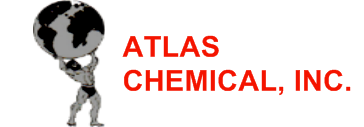 KRUSHERMULTI-PURPOSE CLEANER (non-alkaline)DESCRIPTIONConcentrated tank cleaner with a unique formulation. No other product has any similarity to KRUSHER’s composition. It is often used as a substitute for solvent based cleaners. KRUSHER is non-caustic, non-flammable, non-hazardous and biodegradable. Because of its great emulsifying and deodorizing properties KRUSHER is a good choice for final rinse.PRODUCT FEATURESWill remove residual hydrocarbons from tank linings.Good for leaching color/dyes and old detergent residues from tank linings.Has brightening effect on stainless steel.Powerful deodorizing properties, leaves orange scent.ZINC CLEANING Works very well in zinc coated tanks, highly recommended. Cleaning time should be 4-6 hours, at a 2% dilution. Recommended temp range is up to 60 C. A prolonged pre cleaning with water at lower temperature is recommended before using cleaning additives.METHOD/USEWorks best in a circulation system. A mix of 2%. KRUSHER in water will usually provide good results. It can be used with heat, and works well at 45°-60°C. The length of cleaning time will depend on build-up or degree of staining on tank linings.PROPERTIESpH: 9.8 pH (1%): 9.0SPECIFIC GRAVITY: 1.05ODOR: Citrus		SOLUBILITY IN WATER: CompleteBIODEGRADEABLE: YesAPPROVALSIMO approved in accordance with MEPC 2.Major coating manufacturers					       Stock Points:                         U.S.A.: 		South America:		Europe:		Africa:		Asia:         Houston         	Panama			Rotterdam	Egypt	                Singapore         New York	                Trinidad